KEEWAYTINOOK  OKIMAKANAK SECONDARY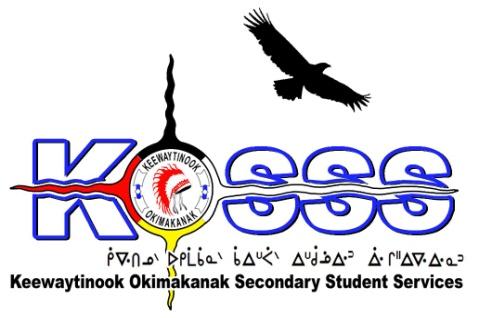 STUDENT SERVICES (KOSSS)1046 Memorial AvenueThunder Bay, Ontario P7B 4A3Phone: (807) 346-4204 Ext. 1709Fax: (807) 346-4330Toll Free: 1-888-893-4111Keewaytinook Okimakanak Secondary Student Services
Health & Wellness Coordinator Required- One year Contract with Benefits and the Possibility of Extension Keewaytinook Okimakanak Secondary Student Services (KOSSS) is seeking one (1) full-time Health & Wellness Coordinator. The position will be based in Thunder Bay and will begin January 2017 and extend to March 2019. The KOSSS Health & Wellness Coordinator will coordinate services and support the KOSSS student mental health team to ensure proper case management, tracking of specialized service requests and program reporting requirements. The Health & Wellness coordinator would also track any service gaps relevant to the delivery of Jordan’s Principle funding and would work with the Mental Health Workers (MHWs) and KOSSS/KO Management and Staff to minimize gaps and improve overall services. The Health & Wellness Coordinator would work with the First Nations and Community Mental Health workers to identify a transition plan for students who return to their home communities.  The following are the requirements for this position: Qualificationseducation related work experienceBachelor’s Degree or Equivalent Experience and training or education-related positionKnowledge of First Nation education & health issues, challenges, and delivery modelsKnowledge of the Jordan’s Principle Initiative and or willing to learnAbility to speak one of the local dialects is an asset Strong Interpersonal SkillsValid Class G Driver’s License Must be willing to provide a police criminal background checkAble to work effectively with othersAbility to work independently Strong communication skills with proficiency in developing written communications and the development and delivery of oral presentations Duties will include, but may not be limited to:The Health and Well-Being Coordinator will take direction from the KOSSS Education Coordinator and KOBE. Coordination of meetings, travel, reporting, training and development of materials related to Jordan’s Principle and the KOSSS Mental Health Team;Liaison and sharing of information with the KOSSS Education Staff, KOBE Board of Directors and KO First Nations;Track and record service gaps and successes; Travel to the Keewaytinook Okimakanak communities: Deer Lake, Fort Severn, Keewaywin, McDowell Lake, North Spirit Lake and Poplar Hill First Nations;Other related duties as set by the KO Board of Education and KOSSSSalary will be based on a combination of qualifications and experience.Deadline: Tuesday January 8, 2018 by 1:00 P.M. ESTFAX: 1.807.346.4330Email: Resumes to: henryowusu@edu.knet.ca    